INDICAÇÃO Nº 666/2021Ementa: Solicita o corte de mato no Bairro Jardim São Pedro.Senhor Presidente.Senhores Vereadores:		          O Vereador ALÉCIO CAU, no uso de suas atribuições legais, requer nos termos regimentais, após aprovação em Plenário, que seja encaminhada ao Exma. Senhora Prefeita Municipal a seguinte indicação:Solicita que seja realizado o corte de mato na Av. Rosa Belmiro ramos, altura 04, Jardim São Pedro, conforme foto anexa a esta solicitação.Justificativa: Solicitação feita por munícipes a este Vereador.				Este Vereador requer também que a presente indicação não seja arquivada sem o prévio conhecimento deste Vereador, encaminhando ao gabinete as providências tomadas nos autos do processo administrativo.				Valinhos, 19 de Março de 2021.             ALÉCIO CAU 
	           Vereador PDT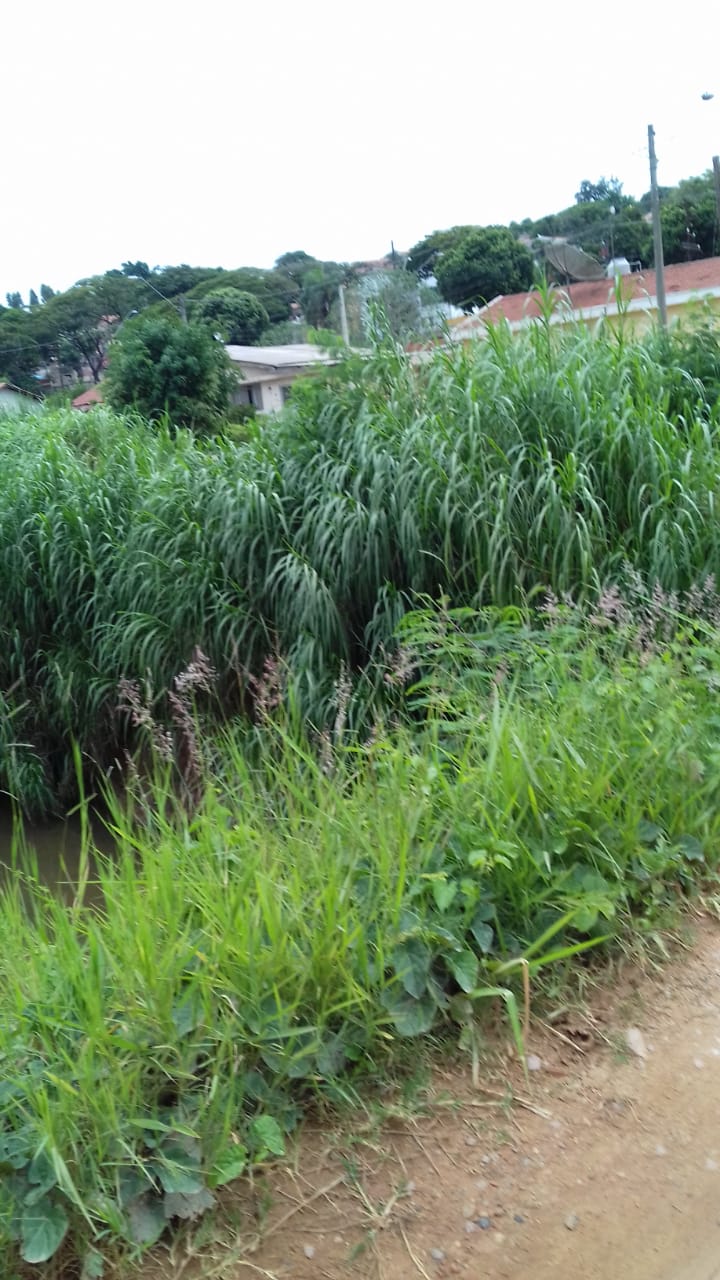 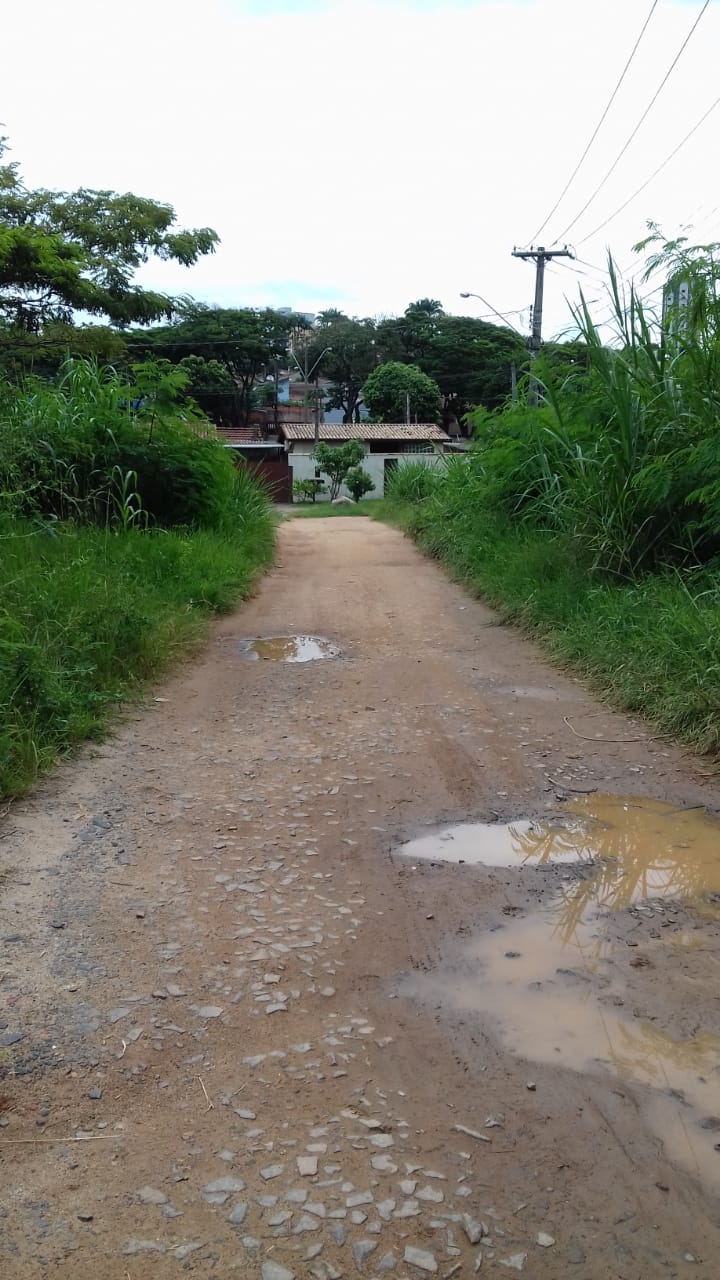 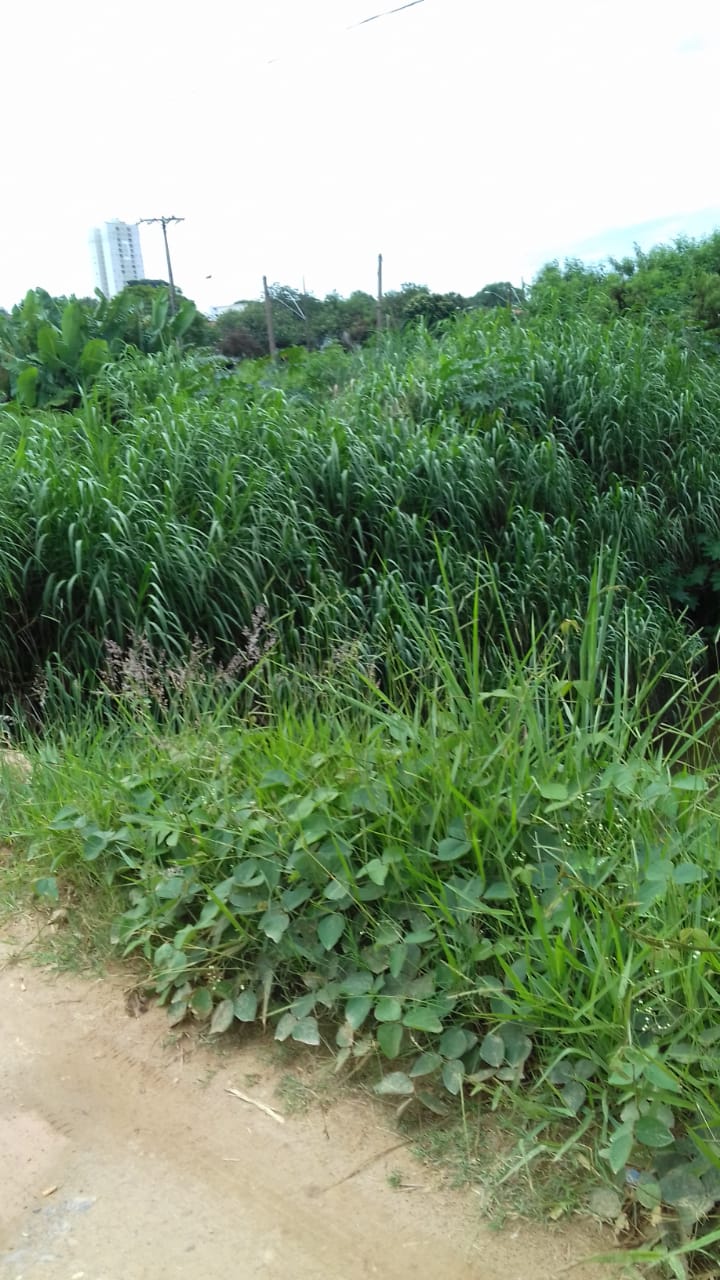 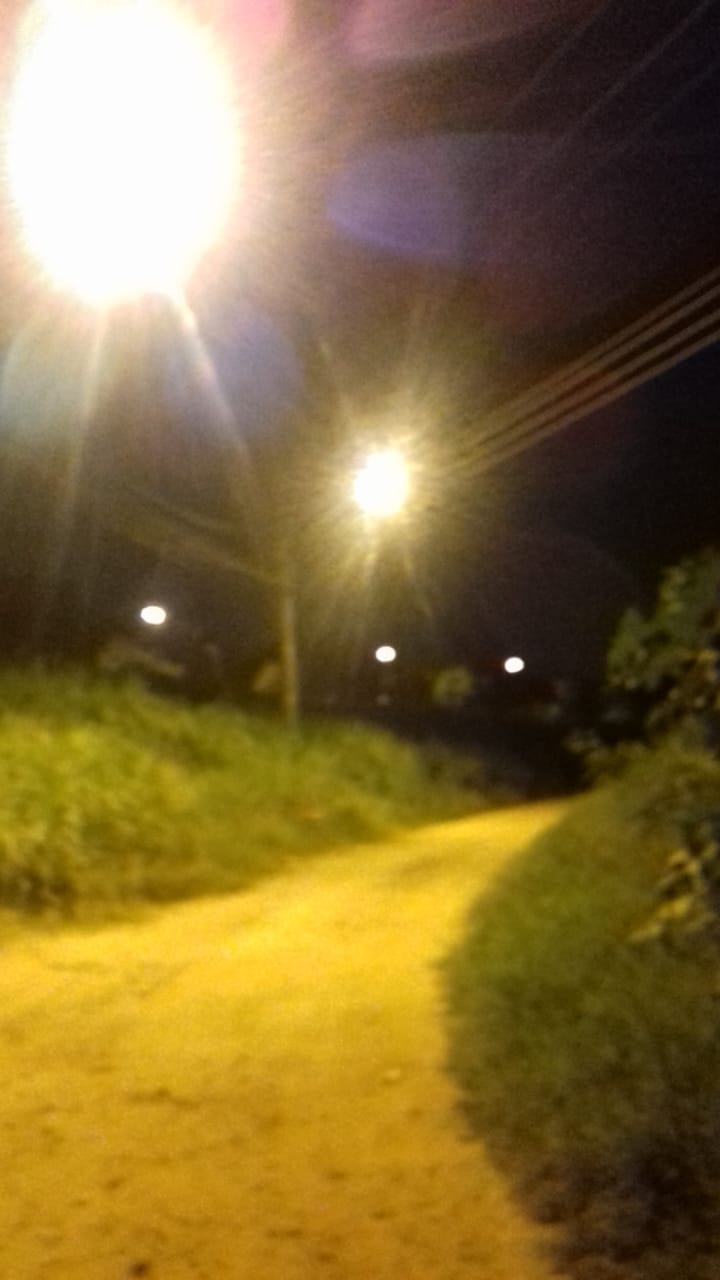 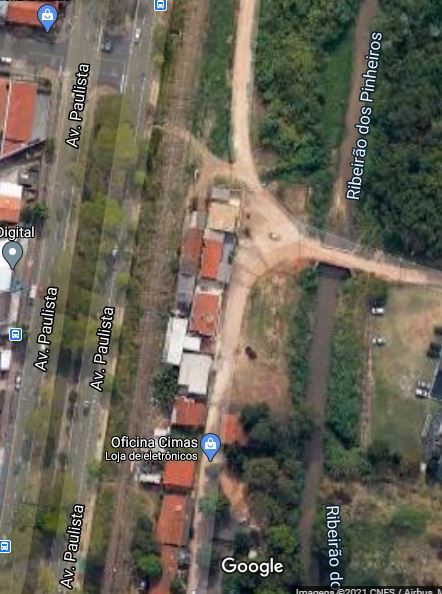 